COMPUTING SUBJECT:	DNS and IPTYPE:	AssignmentIDENTIFICATION:	DNSLookUpCOPYRIGHT:	Michael ClaudiusLEVEL:	BeginnersTIME CONSUMPTION:	30 minEXTENT:	12 linesOBJECTIVE:	Use of IPAddress and Dns classesPRECONDITIONS:	Computer Networks  2.5COMMANDS:	IDENTIFICATION: DNSLookUpThe MissionYou are to develop a program, which can lookup IP-adresses of one or more hosts.PreconditionYou have elementary knowledge of C# Useful C# linkshttp://msdn.microsoft.com/en-us/library/system.net.ipaddress(v=vs.110).aspx http://msdn.microsoft.com/en-us/library/system.net.dns(v=vs.110).aspx Assignment 1 Application class: DNSLookUpCreate a new project DNSLookUp and with a class IPLookUp with the usual main method.In main add IPAddress ip = IPAddress.Parse("127.0.0.1");            Console.WriteLine("IP-adress: " + ip);               String name = Dns.GetHostName();            Console.WriteLine("DNS host name: " + name);Compile and run!What is the  purpose of Parse ?What is the purpose of GetHostName ?Take a closer look at the class Dns; explore two other methods..Assignment 2 Application class: IPLookUpStill in main appendstring name = “localhost”;IPAddress[] addrs = Dns.GetHostEntry(name).AddressList;and add some  lines that can print out the name andall  ip-addresses for the nameTry to replace “localhost” with “google.com”.Assignment  3 Application class: IPLookUpStill in main, extend the code to use args in main()-method find the IP-addresses of all the names in args. Tip: Choose: Properties -> DebugThen add the names as command line arguments, as maybe shown in the figure below.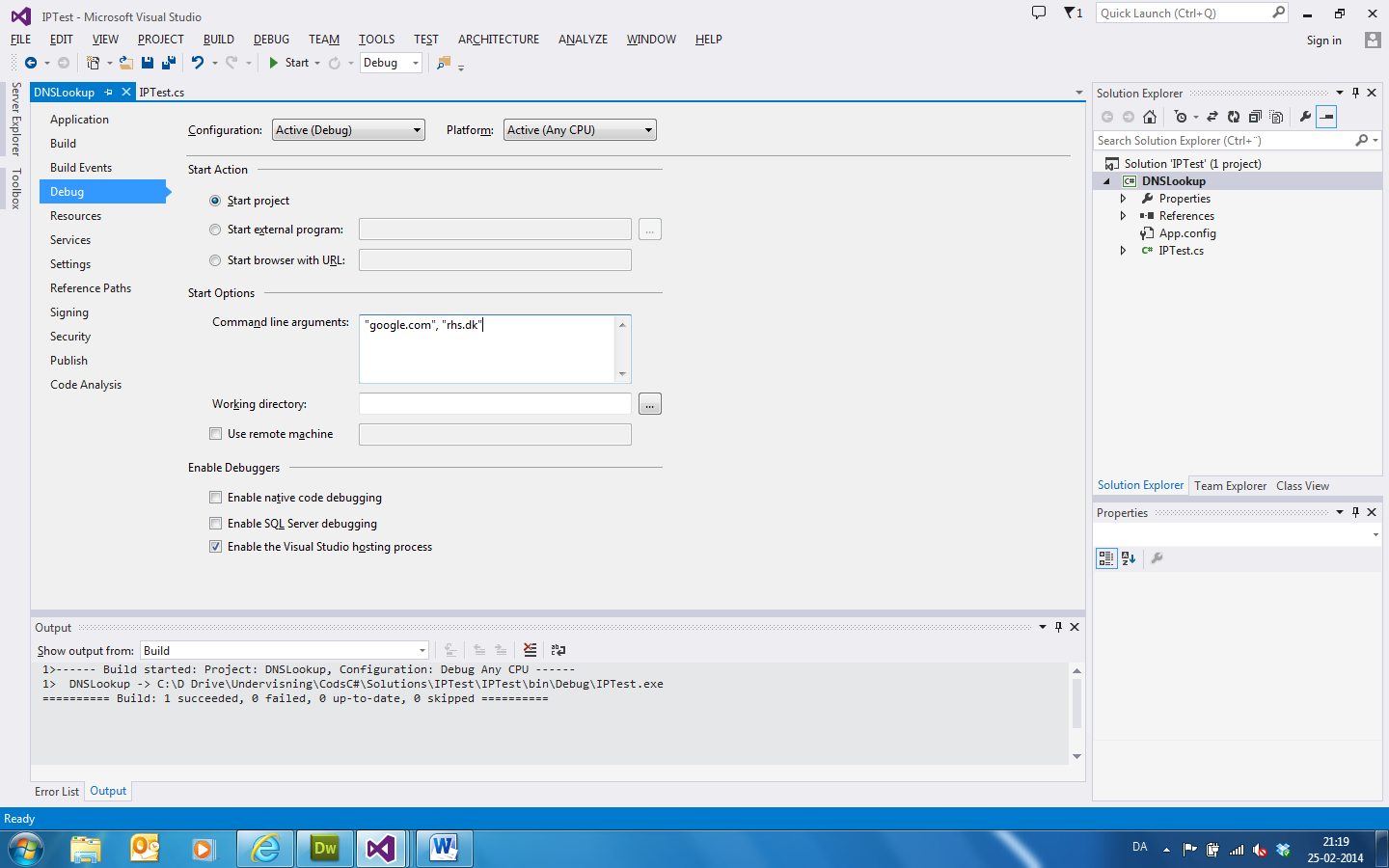 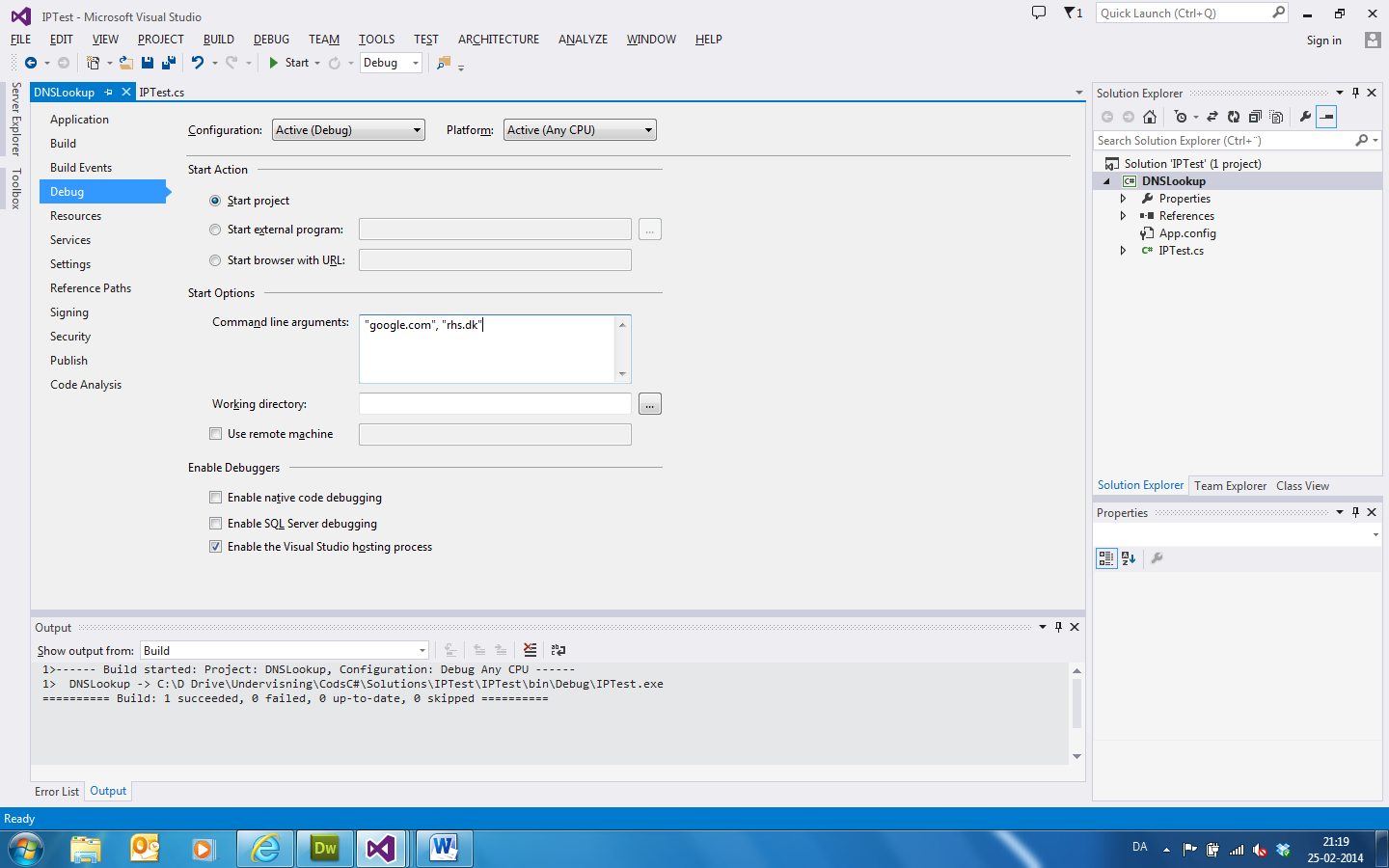 